Łódź, …………..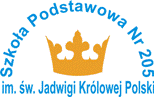 Oświadczenie o samodzielnym powrocie dziecka do domuOświadczam, że w roku szkolnym ………………… moja/mój* córka/syn* ……………………………………………….. uczennica/uczeń* klasy …………  będzie samodzielnie wracać do domu po zakończeniu zajęć edukacyjnych. Jednocześnie informuję, że ponoszę całkowitą odpowiedzialność 
za bezpieczeństwo mojego dziecka podczas samodzielnego powrotu.……………………………….								czytelny	podpis rodzica/opiekuna prawnego*Niepotrzebne skreślićŁódź, …………..Oświadczenie o samodzielnym powrocie dziecka do domuOświadczam, że w roku szkolnym ………………… moja/mój* córka/syn* ……………………………………………….. uczennica/uczeń* klasy …………  będzie samodzielnie wracać do domu po zakończeniu zajęć edukacyjnych. Jednocześnie informuję, że ponoszę całkowitą odpowiedzialność 
za bezpieczeństwo mojego dziecka podczas samodzielnego powrotu.……………………………….								czytelny	podpis rodzica/opiekuna prawnego*Niepotrzebne skreślić